Subject Curriculum Map                                                                                            Design and Technology                                                                                             2023/2024                                                                                                                                                                                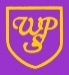 Subject Curriculum Map                                                                                            Design and Technology                                                                                             2023/2024                                                                                                                                                                                Subject Curriculum Map                                                                                            Design and Technology                                                                                             2023/2024                                                                                                                                                                                Subject Curriculum Map                                                                                            Design and Technology                                                                                             2023/2024                                                                                                                                                                                Subject Curriculum Map                                                                                            Design and Technology                                                                                             2023/2024                                                                                                                                                                                Subject Curriculum Map                                                                                            Design and Technology                                                                                             2023/2024                                                                                                                                                                                Subject Curriculum Map                                                                                            Design and Technology                                                                                             2023/2024                                                                                                                                                                                AUTUMN TERMAUTUMN TERMSPRING TERMSPRING TERMSUMMER TERMSUMMER TERMYear 1Cooking and NutritionThe basic principles of a healthy and varied dietUnderstand where food comes fromStructuresBuild structures exploring how they can be made stronger, stiffer and more stableMechanismsLevers and slidersExplore and use mechanisms in productsYear 2Mechanisms  Wheels and axelsCooking and NutritionThe basic principles of a healthy and varied dietUnderstand where food comes fromTextilesCutting, shaping and joining Year 3StructureStrengthening, stiffening and reinforcing structuresCooking and Nutrition Prepare and cookUnderstand and apply the principles of a healthy dietExplore seasonalityCooking and Nutrition Prepare and cookUnderstand and apply the principles of a healthy dietExplore seasonalityMechanisms and LeversIdentify a fixed and loose pivot and their differences.Assemble a lever and linkage system to a product.Year 4Textiles Joining techniquesElectrical and Mechanical ComponentsUnderstand and use mechanical systems in their productUnderstand and use electrical systems in their productsCooking and Nutrition Principles of a healthy and varied dietSeasonalityYear 5 Mechanical systemsGears, levers, pulleys and catapultsTextiles Cooking and Nutrition – Principles of a healthy and varied dietSeasonalityFollowing a recipeYear 6Cooking and nutritionPrinciples of a healthy and varied dietSeasonalityElectrical systemsUnderstand and use electrical systems in their productsStructuresStrengthening, stiffening and reinforcing complex structures